Kaercher_Weltpfluegen_DE.docx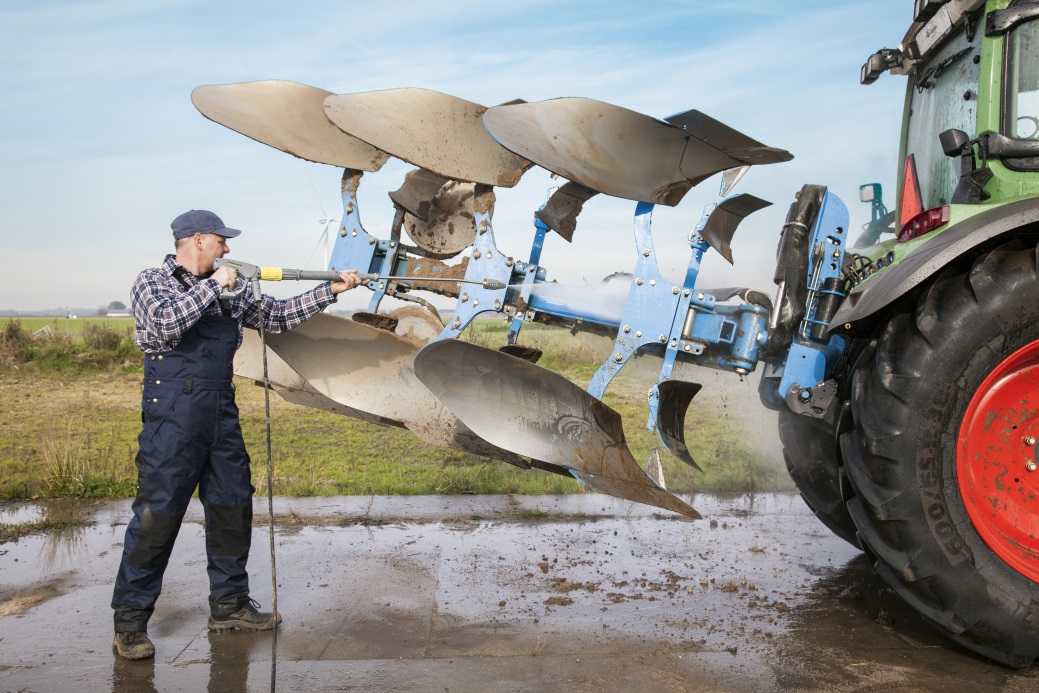 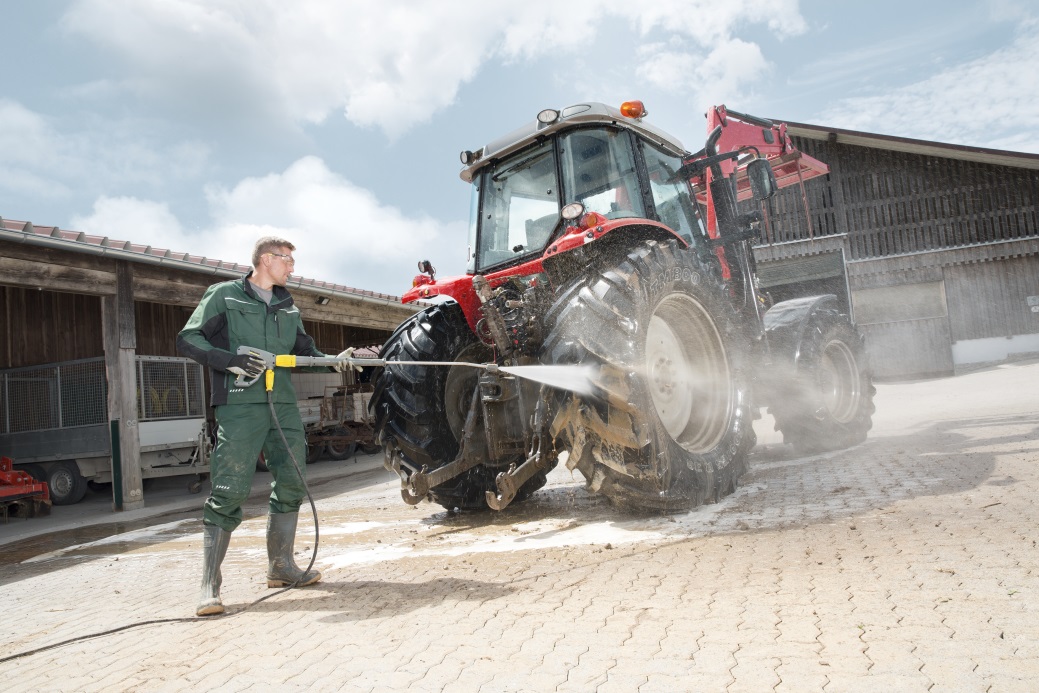 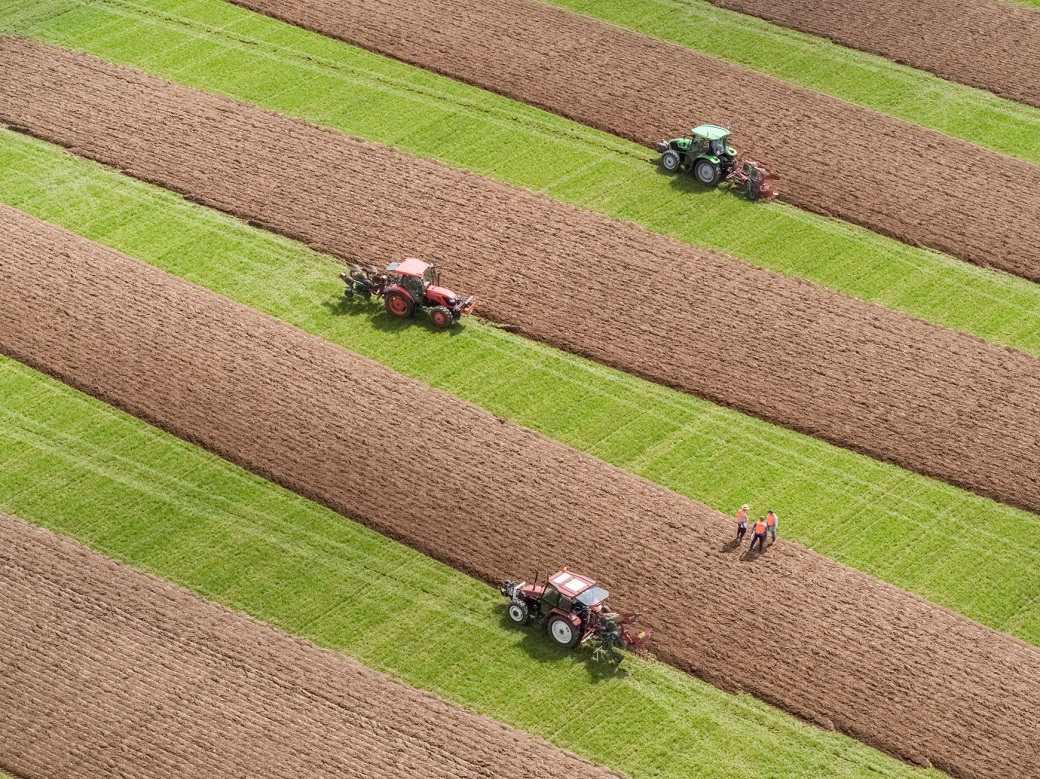 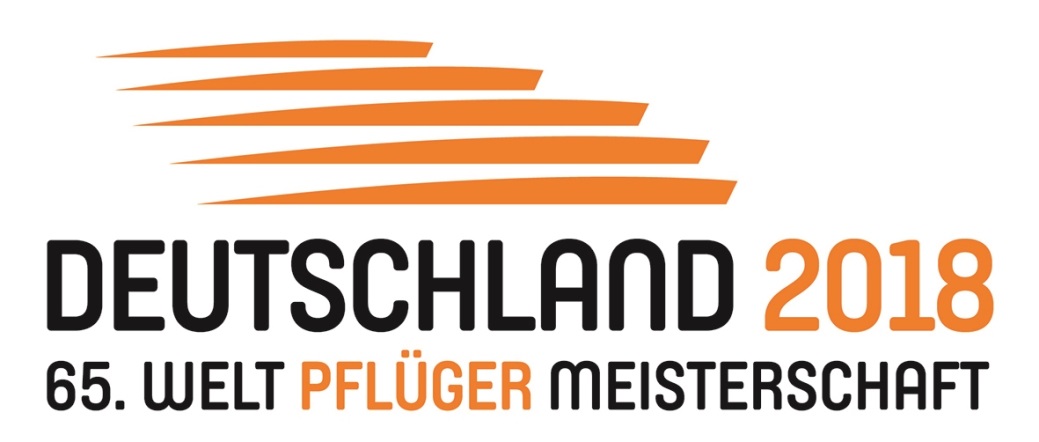 PressekontaktAlfred Kärcher GmbH & Co. KGAlfred-Kärcher-Str. 28-4071364 Winnenden